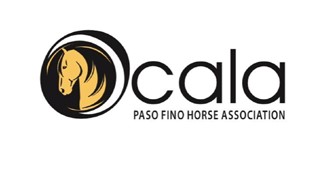 NEW YEAR PASO FESTIVALFRIDAY JANUARY 17, 2020                                                                                             START TIME 2:00 PM Pleasure Schooling Fillies 3 Years Pleasure Schooling Colts/Geldings 3 years Pleasure Schooling Fillies 4 years Pleasure Schooling Colts/Geldings 4 years Pleasure Mares 5 & 6 years Pleasure Geldings 5 & 6 years Pleasure Stallions 5 & 6 years Pleasure Mares 7 years & older Pleasure Geldings 7 years & older Pleasure Stallions 7 years & older Pleasure Mares/Fillies Championship Pleasure Geldings Championship Pleasure Stallions/Colts ChampionshipPerformance Amateur Schooling Fillies 3 yearsPerformance Amateur Schooling Colts/Geldings 3 yrs Performance Amateur Schooling Fillies 4 years Performance Amateur Schooling Colts/Geldings 4 yrsPerformance Amateur Mares 5 & 6 years Performance Amateur Geldings 5 & 6 years Performance Amateur Stallions 5 & 6 years Performance Amateur Mares 7 years & older Performance Amateur Geldings 7 years & older Performance Amateur Stallions 7 years & older Performance Amateur Mares/Fillies Championship Performance Amateur Geldings Championship Performance Amateur Stallions/Colts ChampionshipTrocha Fillies/Mares Trocha Colts/Stallions/Geldings Trocha y Galope Open (All sexes – All ages) Trote y Gallope Fillies/Mares Trote y Galope Colts/Stallions/Geldings Trocha Mares/Fillies Championship Trocha Stallions/Colts/ Geldings Championship Trote y Galope Mares/Fillies Championship Trote y Galope Stallions/Colts/Geldings ChampionshipFino Geldings 5 & 6 yearsFino Geldings 7 years & over Fino Schooling Fillies 3 years Fino Schooling Colts/Geldings 3 years Fino Schooling Fillies 4 yearsFino Schooling Colts/Geldings 4 years Fino Mares 5 & 6 years Fino Stallions 5 & 6 years Fino Mares 7 years & over Fino Stallions 7 years & over Fino Mares/Fillies Championship Fino Geldings ChampionshipFino Stallions/Colts Championship  